INDICAÇÃO Nº 9215/2017Sugere ao Poder Executivo Municipal a limpeza de boca de lobo localizada na Rua Alfeu Schmidt, s/nº, atrás do condomínio Residencial Terras de São Pedro, no bairro Planalto do Sol II.Excelentíssimo Senhor Prefeito Municipal, Nos termos do Art. 108 do Regimento Interno desta Casa de Leis, dirijo-me a Vossa Excelência para sugerir que, por intermédio do Setor competente, seja realizada a limpeza de boca de lobo localizada na Rua Alfeu Schmidt, s/nº, atrás do condomínio Residencial Terras de São Pedro, no bairro Planalto do Sol II, neste munícipio. Justificativa:No local acima mencionado há uma boca de lobo que precisa receber os serviços de limpeza urgentemente, haja vista que se encontra entupida – fato este que vem gerando grande desconforto aos moradores das imediações. Desta forma peço que o referido serviço seja realizado o mais rápido possível. Plenário “Dr. Tancredo Neves”, em 08 de dezembro de 2.017. Germina Dottori- Vereadora PV -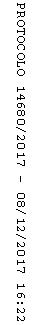 